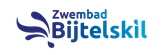 Wat leuk dat je solliciteert. Vul je gegevens in en wij nemen contact met je op. Vergeet niet je CV mee te sturen.Naam							WoonplaatsTelefoon 						Mailadres						Motivatie PersoonlijkMail dit formulier samen met je CV terug naar info@zwembadbijtelskil.nl